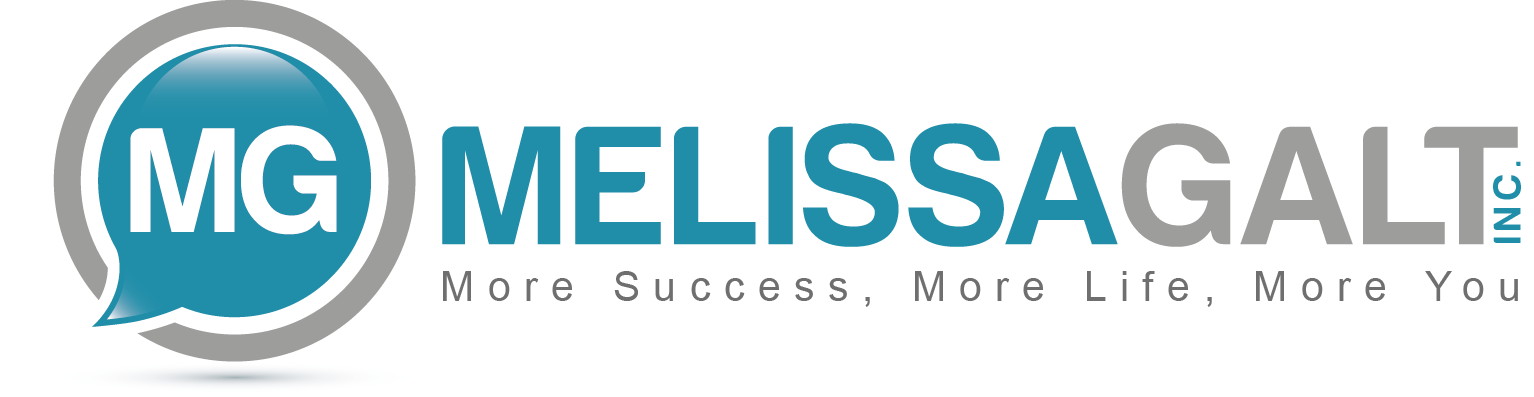 ·· Pre-Program Questionnaire ··Your event is our top priority. Please complete the following questionnaire so that Melissa can make the best decision regarding your event and provide a program that makes the difference you are looking for. Please click where indicated to fill out this writable form—and remember to save before sending!Contact InformationEvent Coordinator:  Industry:  Company or Organization:  Mailing Address:  Email:  Phone:  	Fax:  Event DetailsEvent Title or Theme: Event Date: Event Time: Event Format:  Event Duration:  Event Location:  Event Set Up: (If not included, speaker will specify.)  Event A/V Provided: Event Microphone Provided:  Event Purpose:  (Choose One or More)   Educate|Inform      Entertain|EngageInspire|Motivate     Provoke|ChangeEvent Take-Aways:  (Please share 3-5 take-aways you want your audience to have) Audience DemographicAnticipated Attendance:  Men|Women: Age Range: Professional Titles:  Personality of Group:  Current Issues:  Recent Company|Industry|Association History or Events:  Event HistorySpeakers You Have Hired Previously and Liked:  Other Speakers Included in This Event:  Event InvestmentSpeaker Fee for Event:  Hotel Accommodations:  Air or Other Travel: Speaker RequirementsTitle of Presentation:  Bullet Point Take-Aways:  Speaker Bio (Desired Length, Word Count): Speaker Introduction:  To be provided.Books Included or For Sale (Book Table Required):  Link for Audience Bonuses:   Yes      No  	Handouts Desired:   Yes      No  	  A/V Equipment:  Lavalier Mic (Hands-Free)    No Podium    Bar-Height Round Table with Flowers & Water  Room Setup (Choose One):  Rounds      Crescents      Classroom       Theatre-Style  Comments/Additional Information:  